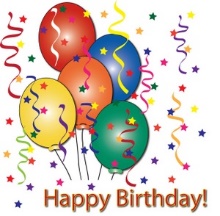 Happy June Birthdays to:RoseTJZoeRobertPaige